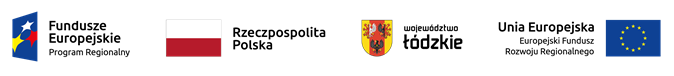 Informacja o umowach o dofinansowanie projektu zawartych w ramach trybu pozakonkursowego w miesiącu – kwiecień 2021 r.Informacja o umowach o dofinansowanie projektu zawartych w ramach trybu pozakonkursowego w miesiącu – kwiecień 2021 r.Informacja o umowach o dofinansowanie projektu zawartych w ramach trybu pozakonkursowego w miesiącu – kwiecień 2021 r.Informacja o umowach o dofinansowanie projektu zawartych w ramach trybu pozakonkursowego w miesiącu – kwiecień 2021 r.Informacja o umowach o dofinansowanie projektu zawartych w ramach trybu pozakonkursowego w miesiącu – kwiecień 2021 r.Informacja o umowach o dofinansowanie projektu zawartych w ramach trybu pozakonkursowego w miesiącu – kwiecień 2021 r.Informacja o umowach o dofinansowanie projektu zawartych w ramach trybu pozakonkursowego w miesiącu – kwiecień 2021 r.Informacja o umowach o dofinansowanie projektu zawartych w ramach trybu pozakonkursowego w miesiącu – kwiecień 2021 r.Lp. Numer wniosku Application number Nazwa beneficjenta Applicant Tytuł projektu Project title Całkowita wartość projektu (PLN) Total value of the project Dofinansowanie (PLN) Funding Dofinansowanie z EFRR (PLN) Funding from ERDF Data podpisania umowy Date of signing the contract 1UDA-RPLD.04.02.01-10-0009/20-00Gmina ZgierzTermomodernizacja budynków użyteczności publicznej w Gminie Zgierz2 450 000,00 1 693 089,421 693 089,4226.04.2021 r.2UDA- RPLD.06.01.01-10-0004/20„EC-1 Łódź – Miasto Kultury” w ŁodziRewitalizacja EC-1 Południowy Wschód34 400 000,0023 523 102,3923 523 102,3928.04.2021 r.3UDA-RPLD.06.01.01-10-0005/20„EC-1 Łódź – Miasto Kultury” w ŁodziPoszerzenie oferty kulturalno-edukacyjnej Narodowego Centrum Kultury Filmowej25 584 000,0017 680 000,0017 680 000,0028.04.2021 r.4UDA-RPLD.03.04.00-10-0002/19-00PKP Polskie Linie Kolejowe S.A.„Budowa zintegrowanych węzłów multimodalnych wraz z budową i przebudową przystanków kolejowych na terenie województwa łódzkiego”50 221 780,6834 420 324,3230 771 571,3729.04.2021 r.5UDA-RPLD.04.02.01-10-0011/20-00Gmina BrzezinyPoprawa jakości powietrza uzyskana poprzez modernizację budynku użyteczności publicznej na terenie Gminy Brzeziny - budynek w Małczewie1 765 899,60759 015,88759 015,8830.04.2021SUMA/TOTAL SUMA/TOTAL SUMA/TOTAL SUMA/TOTAL SUMA/TOTAL 54 552 429,6250 903 676,67